01/06/2023                                                                             Il Direttore U.O.C. di Geriatria                                                                                                 Dr.ssa Emanuela TurcatoCOLLOQUIO CON I MEDICIDal lunedì al venerdì,  dalle ore 12:45 alle ore 13:15 è possibile  il colloquio con i  medici del reparto;  nei GIORNI PARI i medici riceveranno i familiari dei paz. in STANZA PARI; nei GIORNI DISPARI i medici riceveranno i familiari dei paz. in STANZA DISPARI. Il giorno 31 del mese non si effettuano colloqui.(NON SI EFFETTUANO COLLOQUI IL SABATO E LA DOMENICA)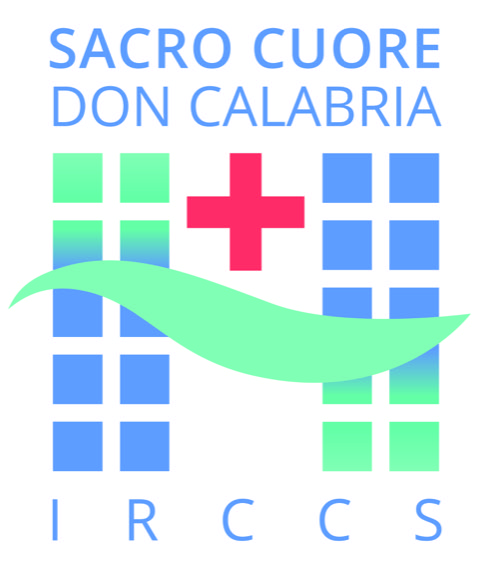 